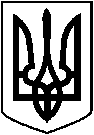 ЛЕТИЧІВСЬКА СЕЛИЩНА РАДА  ХМЕЛЬНИЦЬКОГО РАЙОНУ  ХМЕЛЬНИЦЬКОЇ ОБЛАСТІВИКОНАВЧИЙ КОМІТЕТ  Р І Ш Е Н Н Я___.___. 2022 р.                                      Летичів                                    №  ____Про затвердження «Положення про добровольче формування Летичівської територіальної громади»Керуючись  Законом України  «Про місцеве самоврядування в Україні», відповідно до Закону України «Про основи національного спротиву» (із змінами №2024-ІX від 27.01.2022), Постанови КМУ від 29.12.2021р. №1447 «Про затвердження Порядку організації, забезпечення та проведення підготовки добровольчих формувань територіальних громад до виконання завдань територіальної оборони», Постанови КМУ від 29.12.2021р. №1449 «Про затвердження Положення про добровольчі формування територіальних громад»,  виконавчий комітет В И Р І Ш И В:Затвердити  Положення про добровольче формування в Летичівській територіальній громаді, додається.Командиру добровольчого формування Анатолію Ніколайчуку:безпосередньо здійснювати підготовку членів добровольчого формування (на добровільній основі);провести колективну підготовку (забезпечення злагоджених дій добровольчого формування);після завершення колективної підготовки провести тактико-спеціальне навчання. Заняття проводити згідно з нормативними актами органів військового управління Збройних Сил під загальним керівництвом районного штабу територіальної оборони. Заняття (навчання) проводити як у складі добровольчого формування так і разом з підрозділом п’ятого відділу Хмельницького РТЦК та СП, із залученням інструкторсько-викладацького складу військових частин (підрозділів територіальної оборони), районної військової адміністрації та волонтерських організацій.Підготовку добровольчих формувань здійснювати під безпосереднім керівництвом і контролем командира військової частини Сил територіальної оборони Збройних Сил (за територіальним принципом), а при відсутності введення бойових дій на території громади, усі заходи погоджувати з головою районної військової адміністрації.Контроль за виконанням даного рішення залишаю за собою.Селищний голова                                                                 Ігор ТИСЯЧНИЙ Додаток до рішення виконавчого комітету від ___.___. 2022 року №  _____   «Про затвердження Положення продобровольче формування Летичівськоїтериторіальної громади»Положенняпро добровольче формування Летичівської територіальної громадиРозділ 1. Загальні положення.1. Це Положення визначає порядок утворення та діяльність добровольчого формування Летичівської територіальної громади (далі - добровольче формування або ДФТГ), набуття та припинення членства в добровольчому формуванні, завдання, обов’язки та права, структурного підрозділу добровольчого формування.2. Терміни, що вживаються у  цьому Положенні, мають таке значення:- добровольче формування - воєнізований підрозділ, сформований на добровільній основі з громадян України, які проживають у межах Летичівської територіальної громади Хмельницького району Хмельницької області, який призначений для участі у підготовці та виконанні завдань територіальної оборони в межах території громади;- територія Летичівської територіальної громади - нерозривна територія, в межах якої Летичівська територіальна громада здійснює свої повноваження щодо вирішення питань місцевого значення відповідно до Конституції і законів України, як безпосередньо, так і через органи місцевого самоврядування;- доброволець добровольчого формування - громадянин України віком від 18 років, який проживає на території Летичівської територіальної громади, пройшов медичний, професійний та психологічний відбір (перевірку) і уклав контракт добровольця територіальної оборони;- командир добровольчого формування – найбільш підготовлений і вмотивований член добровольчого формування територіальної громади, який пройшов спеціальну перевірку у СБУ і Національній поліції в порядку, визначеному законодавством та призначений наказом командувача Сил територіальної оборони Збройних Сил України за поданням командира бригади Сил територіальної оборони Збройних Сил України Хмельницької області.3. Добровольче формування територіальної громади має військово-цивільну складову територіальної оборони та підпорядковується штабу районної територіальної оборони.Командир добровольчого формування є відповідальним за діяльність добровольчого формування, визначає завдання членам добровольчого формування з урахуванням їх спроможностей та за потреби структуру добровольчого формування.Функціональні обов’язки членів штатної структури (додаток 1) та чисельність добровольчого формування Летичівської територіальної громади затверджується Командиром добровольчого формування та погоджується штабом районної територіальні оборони.Добровольче формування Летичівської територіальної громади має право на розробку та носіння знаків розрізнення членів добровольчого формування (Додаток 5). Для внутрішнього документообігу добровольчого формування Летичівської територіальної громади використовується  печатка добровольчого формування (додаток 6).ДФТГ не є юридичною особою, не має самостійний баланс, реєстраційні рахунки в органах Державного казначейства.4. Організаційно-штатна структура складається з структурних підрозділів:Розвідувальні групи–групи, які складаються з членів ДФТГ, підпорядковуються заступнику командира добровольчого формування з бойової роботи та призначені для вчасної передачі правдивих і повних даних про противника.Бойові групи для засідок – групи, які складаються з членів ДФТГ, підпорядковуються заступнику командира добровольчого формування з бойової роботи та призначені для зупинки та знищення, захоплення зразків озброєння і техніки, а також дезорганізації (зриву) його пересування.Спеціальні бойові групи швидкого реагування – групи, які складаються з членів ДФТГ, підпорядковуються заступнику командира добровольчого формування з бойової роботи та призначені для вирішення завдань по знищенню ворога, що раптово виникають в районах Летичівської територіальної громади.Бойові групи на опорних пунктах - групи, які складаються з членів ДФТГ, підпорядковуються заступнику командира добровольчого формування з бойової роботи та призначені для ведення оборонного бою до розгортання основних сил ЗСУ, та прикриття флангів основних сил ЗСУ.Групи зв’язку - групи, які складаються з членів ДФТГ, підпорядковуються начальнику штабу добровольчого формування  та призначені для організації своєчасного та безперервного зв’язку між командиром та структурними підрозділами добровольчого формування.Групи матеріально-технічного забезпечення (МТЗ) – групи, які складаються з членів ДФТГ, підпорядковуються заступнику начальника штабу – начальнику МТЗ та призначені для забезпечення підрозділів добровольчого формування продовольством, паливно-мастильними матеріалами, автотранспортом для евакуації бойових груп з місць бойових дій.Групи загороджень – групи, які складаються з членів ДФТГ, підпорядковуються заступнику начальника штабу – начальнику МТЗ та призначені для швидкого зведення інженерних загороджень на вказаних об’єктах інфраструктури Летичівської територіальної громади з метою максимального стримування просування сил ворога.Групи по роботі з громадськістю – групи, які складаються з членів ДФТГ, підпорядковуються заступнику начальника штабу добровольчого формування по роботі з особовим складом та медичного забезпечення і призначені для виявлення проросійсько-налаштованих громадян та ведення агітаційної роботи з метою підвищення  духу патріотизму у місцевих жителів.Медичні групи – групи, які складаються з членів ДФТГ, підпорядковуються заступнику начальника штабу добровольчого формування по роботі з особовим складом та медичного забезпечення та призначені для надання першої медичної допомоги пораненим членам добровольчого формування та їх евакуації з поля бою.Група кадрового забезпечення та мобілізації – група, яка складається з членів ДФТГ,підпорядковуються начальнику штабу та призначена для підготовки документального супроводження добровольчого формування (пошук кандидатів, зарахування в підрозділ, звільнення з підрозділу).Група оперативного чергування штабу – група, яка складається з членів ДФТГ, підпорядковуються начальнику штабу та призначена для контролю за станом оперативної обстановки в зоні діяльності добровольчого формування.Комендатура – група яка складається з членів ДФТГ, підпорядковуються начальнику штабу та призначена для забезпечення надійної охорони та організації порядку на території місця дислокації добровольчого формування.Група по озброєнню – група, яка складається з членів ДФТГ, підпорядковується командиру добровольчого формування та відповідає за облік, збереження та прийом-видачу вогнепальної зброї та боєприпасів, які знаходяться в розпорядженні добровольчого формування.Розділ 2.Порядок набуття та припинення членства в добровольчому формуванніЧленом добровольчого формування може бути громадянин України віком від 18 років, який проживає на території Летичівської територіальної громади, пройшов медичний, професійний та психологічний відбір (перевірку) і уклав контракт добровольця територіальної оборони.До складу добровольчого формування не зараховується особа, яка була раніше засуджена до позбавлення волі за скоєння тяжкого або особливо тяжкого злочину, крім реабілітованої, або має дві і більше судимостей за скоєння умисних злочинів.Особа не може бути членом добровольчого формування у період проходження військової служби або служби у військовому резерві Збройних Сил чи інших утворених відповідно до закону військових формуваннях, служби в правоохоронних органах.Медичний відбір (огляд) кандидатів у члени добровольчого формування проводиться лікарсько-консультативною комісією комунального закладу охорони здоров’я Летичівської територіальної громади,на умовах, визначених Порядком видачі медичної довідки для отримання дозволу (ліцензії) на об’єкт дозвільної системи, затвердженим наказом МОЗ від 20 жовтня 1999 р. № 252.	Професійний та психологічний відбір кандидатів у члени добровольчого формування забезпечує військова частина Сил територіальної оборони Збройних Сил штатними та позаштатними групами професійно-психологічного відбору.Особа, яка виявила бажання стати членом добровольчого формування, подає заяву на ім’я командира добровольчого формування. У заяві зазначається прізвище та ім’я особи, місце реєстрації та фактичного проживання, інформація про освіту, інформація про місце роботи або вид діяльності, інформація про військово-облікову спеціальність (за наявності), обґрунтування бажання стати членом добровольчого формування.	До заяви додаються копія документа, що посвідчує особу, копія військово-облікового документа (обов’язково для чоловіків та за наявності в жінок), медична довідка для отримання дозволу (ліцензії) на об’єкт дозвільної системи за формою 127/о та копія документа, що містить відомості про унікальний номер запису у Єдиному державному демографічному реєстрі.Командир добровольчого формування ухвалює рішення про зарахування до членства у добровольчому формуванні протягом семи робочих днів або надає особі обґрунтовану відмову в зарахуванні до членства.Контракт добровольця територіальної оборони укладається між командиром добровольчого формування та особою, яка подала заяву щодо членства в добровольчому формуванні. Такі особи укладають контракт добровольця територіальної оборони строком на три роки. Форма контракту добровольця територіальної оборони затверджена наказом Міноборони від 07 березня 2022 року № 84.Контракт добровольця територіальної оборони укладається в чотирьох примірниках. Примірники контракту добровольця територіальної оборони надаються: члену добровольчого формування, командиру військової частини Сил територіальної оборони Збройних Сил, командиру добровольчого формування та начальнику п’ятого відділу Хмельницького територіального центру комплектування та соціальної підтримки(пункт 21 Положення № 1449). (додаток 2)Облік громадян України, які уклали контракт добровольця територіальної оборони, ведеться п’ятим відділом територіального центру комплектування та соціальної підтримки. Командир добровольчого формування веде іменний список добровольчого формування.Громадяни України, які не проходили військової служби у Збройних Силах України, служби в інших військових формуваннях України чи служби в правоохоронних органах України, зараховуються до членства в добровольчому формуванні після складення ними такої присяги добровольця територіальної оборони (пункт 25 Положення № 1449).( додаток 3)9.	Після укладення контрактів добровольців територіальної оборони, Командир добровольчого формування подає до штабу районної територіальної оборони заяву (та доданих до неї примірників укладених контрактів) про видачу посвідчень «Добровольця Летичівської територіальної оборони». Керівник Хмельницького району територіальної оборони на підставі отриманої від керівника штабу району територіальної оборони заяви про видачу посвідчень організовує опрацювання та видачу посвідчень (з підписом та печаткою). Форма посвідчення затверджується Міноборони. Посвідчення є документом, що посвідчує особу добровольця територіальної оборони та визначає належність його власника до виконання військово-цивільного обов’язку в межах території територіальної громади.(пункт 27 Положення № 1449).(додаток 4)Підставами припинення контракту добровольця територіальної оборони можуть бути:закінчення строку контракту;порушення умов контракту добровольця територіальної оборони або присяги добровольця територіальної оборони;заява добровольця територіальної оборони про припинення контракту;призов (прийняття) на військову службу;укладення контракту про проходження служби у військовому резерві Збройних Сил або інших утворених відповідно до закону військових формуваннях, служби в правоохоронних органах;укладення контракту про проходження служби в державному органі спеціального призначення з правоохоронними функціями, який забезпечує державну безпеку України;незадовільний стан здоров’я добровольця територіальної оборони;наявність громадянства іншої держави.У випадку порушення умов контракту добровольця територіальної оборони або присяги добровольця територіальної оборони командир добровольчого формування припиняє контракт добровольця територіальної оборони. Підставою для припинення контракту також є вмотивоване звернення голови територіальної громади або командира відповідної військової частини Сил територіальної оборони Збройних Сил. Контракт добровольця територіальної оборони вважається припиненим з моменту ухвалення відповідного рішення командиром добровольчого формування, про що в одноденний строк повідомляється добровольцю.У випадку подання письмової заяви членом добровольчого формування з вимогою розірвання контракту добровольця територіальної оборони його повноваження припиняються з моменту прийняття рішення командира добровольчого формування на підставі поданої заяви. Про надходження такої заяви командир добровольчого формування невідкладно інформує командира військової частини Сил територіальної оборони Збройних Сил та керівника територіального центру комплектування та соціальної підтримки.У разі припинення контракту добровольця територіальної оборони, вилучення посвідчення добровольця здійснюється командиром ДФТГ із подальшим направленням його до районної військової адміністрації.Припинення контракту добровольця територіальної оборони має наслідком припинення членства в добровольчому формуванні.Членство у добровольчому формуванні не звільняє від обов’язку  проходження строкової військової служби, військової служби за призовом під час мобілізації, на особливий період, військової служби за призовом осіб офіцерського складу, військової служби за призовом осіб із числа резервістів в особливий період.Під час мобілізації добровольці територіальної оборони, які за станом здоров’я придатні до військової служби у воєнний час та мають військово-облікову спеціальність, за потреби призиваються для комплектування військових частин Сил територіальної оборони Збройних Сил та інших складових сил оборони за територіальним принципом.Забезпечення матеріально-технічними засобами та фінансування діяльності добровольчих формувань здійснюються за рахунок і в межах коштів Державного бюджету України, місцевих бюджетів, а також з інших джерел, не заборонених законодавством.Розділ 3.Завдання, які покладаються на добровольче формування при відсутності ведення бойових дійОрганізовувати навчання членів добровольчого формування з метою ефективного виконання своїх завдань:Підготовка членів добровольчих формувань здійснюється на добровільній основі у визначений для підготовки час.Індивідуальна підготовка проводиться за предметами навчання з членами добровольчого формування згідно з графіком навчань.Колективна підготовка (забезпечення злагоджених дій добровольчого формування) здійснюється безпосередньо Командиром добровольчого формування. Після завершення колективної підготовки (забезпечення злагоджених дій добровольчого формування) проводиться тактичне (тактико-спеціальне) навчання.Практичні заняття з вогневої підготовки здійснюються заступником командира добровольчого формування з бойової роботи з погодженням з начальником районного відділу територіального центру комплектування та соціальної підтримки.Теоретичні та практичні заняття з медичної підготовки здійснюються начальником медичної групи добровольчого формування.Підготовка членів добровольчих формувань здійснюється із залученням органів місцевого самоврядування, інструкторсько-викладацького складу військових частин (підрозділів), навчальних центрів, вищих військових навчальних закладів Збройних Сил, сил оборони та волонтерських організацій.Фінансування та матеріально-технічне забезпечення заходів з підготовки добровольчих формувань здійснюється за рахунок і в межах коштів державного бюджету, видатків місцевих бюджетів, інших джерел, не заборонених законодавствомБрати участь у захисті населення, території Летичівської територіальної громади, навколишнього природного середовища та майна від надзвичайних ситуацій, ліквідації наслідків ведення воєнних (бойових) дій на території;Брати участь у підготовці громадян Летичівської територіальної громади до національного спротиву;Брати участь у забезпеченні умов для безпечного функціонування органів державної влади, інших державних органів, органів місцевого самоврядування та органів військового управління (при необхідності);Брати участь у забезпеченні заходів громадської безпеки і порядку в населених пунктах Летичівської територіальної громади разом з відповідним підрозділом Національної поліції України;Брати участь в інформаційних заходах, спрямованих на підвищення рівня обороноздатності держави та на протидію інформаційним операціям агресора (противника) на території Летичівської територіальної громади;Співпрацювати з органами місцевого самоврядування та військовими частинами Сил територіальної оборони Збройних Сил, збирати та аналізувати інформацію про загрози безпеці Летичівської територіальної громади та сценарії їх стримування;У співпраці з органами місцевого самоврядування обліковувати, облаштовувати та охороняти місця укриття населення Летичівської територіальної громади;Здійснювати добування, збір та узагальнення інформації, яка впливає на виконання завдань територіальної оборони в межах території Летичівської територіальної громади;Сприяти у здійсненні заходів з протидії інформаційним операціям агресора (противника) в межах Летичівської територіальної громади;Підтримка в належному стані інженерних споруд, необхідних для виконання бойових завдань на території Летичівської територіальної громади.Розділ 4.Завдання, які покладаються на добровольче формування при  веденні бойових дій Своєчасно реагувати та вживати необхідних заходів для оборони території та захисту населення на визначеній місцевості до моменту розгортання в межах такої території угруповання військ (сил) або угруповання об’єднаних сил, призначених для ведення воєнних (бойових) дій з відсічі збройної агресії проти України;Брати участь в охороні та обороні важливих об’єктів і комунікацій, інших критично важливих об’єктів інфраструктури Летичівської територіальної громади, та об’єктів підвищеної небезпеки, порушення функціонування та виведення з ладу яких становлять загрозу для життєдіяльності населення;Брати участь у виявленні та боротьбі з диверсійно-розвідувальними силами, іншими збройними формуваннями противника та не передбаченими законами України воєнізованими або збройними формуваннями;Брати участь у здійсненні заходів щодо тимчасової заборони або обмеження руху транспортних засобів і пішоходів поблизу та в межах зон/районів надзвичайних ситуацій та/або ведення воєнних (бойових) дій разом з відповідним підрозділом Національної поліції;Здійснювати добування, збір та узагальнення інформації, яка впливає на виконання завдань територіальної оборони в межах території Летичівської територіальної громади;Розділ 5.Права та гарантії добровольців територіальної оборониВідповідно до ч. 2 ст. 24 Закону України «Про основи національного спротиву» на членів добровольчого формування територіальної громади під час їх участі у заходах підготовки добровольчих формувань територіальних громад, а також виконання ними завдань територіальної оборони поширюються гарантії соціального і правового захисту, передбачені Законом України «Про соціальний і правовий захист військовослужбовців та членів їх сімей».На осіб, які входять до складу добровольчих формувань територіальних громад (яким надано статус учасника бойових дій) та приймають безпосередню участь у здійсненні заходів, необхідних для забезпечення оборони України, надано право на призначення дострокової пенсії за віком після досягнення чоловіками 55 років, жінками - 50 років та за наявності страхового стажу не менше 25 років у чоловіків і не менше 20 років у жінок (зміни до статті 115 Закону України "Про загальнообов'язкове державне пенсійне страхування" набрали чинності 21 березня 2022 року відповідно до Закону України від 15 березня 2022 року № 2121-IX).У разі смерті (загибелі), встановлення інвалідності або часткової втрати працездатності без встановлення інвалідності, що настали у зв’язку з виконанням завдань руху опору, особи, які на добровільній та конфіденційній основі залучені до виконання завдань руху опору, або члени їх сімей мають право на призначення та виплату одноразової грошової допомоги, медичне забезпечення в розмірах і порядку, визначених для співробітників кадрового складу Сил спеціальних операцій Збройних Сил України.Відповідно до частини першої статті 119 Кодексу законів про працю України на час виконання державних або громадських обов’язків, якщо за чинним законодавством України ці обов’язки можуть здійснюватися у робочий час, працівникам гарантується збереження місця роботи (посади) і середнього заробітку.Враховуючи специфіку служби в територіальній обороні, яка може передбачати не постійне, а періодичне залучення працівника до виконання своїх обов’язків, вважається, що роботодавцю не потрібно в обов’язковому порядку видавати наказ про увільнення працівника від виконання роботи за трудовим договором.В кожному конкретному випадку слід виходити із рівня залучення працівника до участі в територіальній обороні, кількості робочого часу, який витрачає працівник на цю діяльність та ефективність і можливість виконання його обов’язків за трудовим договором. При цьому на час виконання працівниками-добровольцями обов’язків з територіальної оборони у робочий час їм гарантується збереження місця роботи (посади) і середнього заробітку.Документами, що підтверджують участь в територіальній обороні є контракт добровольця територіальної оборони.Члени добровольчих формувань територіальних громад мають право застосовувати під час виконання завдань територіальної оборони особисту мисливську зброю, стрілецьку зброю, інші види озброєння та боєприпаси до них у Порядку застосування членами добровольчих формувань територіальних громад особистої мисливської зброї та набоїв до неї під час виконання завдань територіальної оборони, затвердженому Кабінетом Міністрів України від 29 грудня 2021 року № 1448.Відповідно до постанови Кабінету Міністрів України від 05 квітня 2022 року № 403 "Про внесення змін до постанови Кабінету Міністрів України від 29 грудня 2021 р. № 1448", якою врегульовано питання застосування членами добровольчих формувань територіальних громад стрілецької зброї, артилерійського озброєння, ракетних системи та ін.: стрілецька зброя  — вогнепальна, пневматична ствольна зброя для стрільби кулями або іншими видами патронів;інші види озброєння — артилерійське озброєння, ракетні системи (комплекси), керовані (некеровані) ракети та їх складові частини, комплекси (установки) для їх запуску та складові частини до них, засоби керування зброєю (вогнем), системи дистанційного керування ракетами, обладнання для транспортування і обслуговування ракет, гранатомети, вогнемети, міни, гранати. Право військовослужбовців на охорону здоров'я та медичну допомогу.Турбота про збереження та зміцнення здоров'я членів ДФТГ - обов'язок командирів (начальників). На них покладається забезпечення вимог безпеки при проведенні навчань, інших заходів бойової підготовки, під час експлуатації озброєння і військової техніки, проведення робіт та виконання інших обов'язків. Реалізація члена ДФТГ права на свободу світогляду і віросповідання.Члени ДФТГ вправі сповідувати будь-яку релігію або не сповідувати ніякої, відкрито висловлювати свої релігійні або атеїстичні переконання. Командир ДФТГ надає можливість членам добровольчого формування брати участь у богослужіннях та релігійних обрядах у вільний від виконання обов'язків час.Можливість брати участь у богослужіннях та релігійних обрядах під час виконання обов’язків надається членам з дозволу командира ДФТГ.Члени ДФТГ не мають права відмовлятися або ухилятися від виконання обов'язків з мотивів релігійних переконань та використовувати службові повноваження для релігійної чи атеїстичної пропаганди.Держава не несе зобов'язань щодо задоволення потреб членів ДФТГ, пов'язаних з їх релігійними переконаннями та відправленням релігійних обрядів.Розділ 6.Нормативна база:Закон України «Про основи національного спротиву»;Закон України «Про статус ветеранів війни, гарантії їх соціального захисту»;Указ Президента України від 24 лютого 2022 року № 69 «Про загальну мобілізацію»;Типове положення про штаб зони (району) територіальної оборони, затверджене Кабінетом Міністрів України від 29 грудня 2021 року № 1442;Порядок організації та здійснення загальновійськової підготовки громадян України до національного спротиву, затверджений Кабінетом Міністрів України від 29 грудня 2021 року № 1443;Порядок організації, забезпечення та проведення підготовки добровольчих формувань територіальних громад до виконання завдань територіальної оборони, затверджений Кабінетом Міністрів України від 29 грудня 2021 року № 1447;Порядок застосування членами добровольчих формувань територіальних громад особистої мисливської зброї та набоїв до неї під час виконання завдань територіальної оборони, затверджений Кабінетом Міністрів України від 29 грудня 2021 року № 1448;Положення про добровольчі формування територіальних громад, затверджене Кабінетом Міністрів України від 29 грудня 2021 року № 1449;Наказ Міністерства оборони України від 07.03.2022 № 84 «Про затвердження форми контракту добровольця територіальної оборони та посвідчення добровольця територіальної оборони».Командир добровольчогоформування Летичівської територіальної громади                                          Анатолій НІКОЛАЙЧУКДодаток 1Функціональні обов’язки членів структурних підрозділів добровольчого формуванняКомандир добровольчого формування:Командир добровольчого формування є відповідальним за діяльність добровольчого формування і є безпосереднім начальником усього особового складу добровольчого формування. Він відповідає за бойову та мобілізаційну готовність добровольчого формування, бойову підготовку, дисципліну, морально – психологічний стан особового складу, стан та збереження зброї та боєприпасів, пального і матеріальних засобів, за всебічне забезпечення добровольчого формування.Зобов’язаний:підтримувати особовий склад ДФТГ, озброєння, техніку в постійній бойовій готовності;організовувати в підрозділі бойову підготовку, складати розклад занять на тиждень, проводити заняття з керівниками груп.знати та організовувати тактику дій підрозділу в різних видах бою, управляти вогнем і групами під час навчань і в бою;досконало знати і вміло володіти всіма видами зброї і техніки підрозділу, правильно їх зберігати, використовувати та особисто перевіряти їх наявність, утримання та бойову готовність, проводити планові та позапланові (раптові) перевірки наявності та стану озброєння, боєприпасів, техніки, пально-мастильних матеріалів та майна добровольчого формування;перевіряти знання і практичні навички членів добровольчого формування;з пошаною ставитися до підлеглих, дбати про згуртування колективу;знати ділові та морально-психологічні якості кожного члена ДФТГ, постійно проводити з ними індивідуально-виховну роботу;піклуватися про підлеглих, знати їх потреби; суворо стежити за виконанням підрозділом заходів безпеки під час проведення занять і робіт, за поводженням зі зброєю, боєприпасами і технікою, їх обслуговуванням та бойовим застосуванням, за своєчасним здаванням на склад невитрачених боєприпасів та вибухових речовин;вести встановлений облік занять з бойової підготовки та облік особового складу підрозділу, знати чисельність (наявність і відсутність) особового складу за списком, а також наявність і стан озброєння, боєприпасів, техніки, пального та інших матеріальних засобів;здійснювати добір кандидатів для прийняття в члени добровольчого формуванняпроводити контрольні заняття з підрозділами після закінчення їх бойового злагодження;Перший заступник командира добровольчого формування – начальник штабу:Начальник штабу добровольчого формування в мирний і воєнний час відповідає за організацію і підтримання управління підрозділами ДФТГ, за бойову та мобілізаційну готовність, успішне виконання підрозділом бойових завдань, за планування та облік бойової підготовки, за підготовку, виховання, дисципліну, морально-психологічний стан особового складу безпосередньо підпорядкованих йому підрозділів, за стан обліку особового складу, озброєння, боєприпасів, техніки, матеріальних засобів підрозділу.Начальник штабу добровольчого формування підпорядковується командирові добровольчого формування, є його першим заступником і прямим начальником усього особового складу.Під час виконання рішень командира ДФ начальник штабу має право віддавати накази підпорядкованим командирові ДФ особам від його імені. Про всі віддані ним накази начальник штабу доповідає командирові ДФТГ.Зобов’язаний:знати фактичний стан справ у підрозділах ДФТГ та хід виконання поставлених перед ними завдань;проводити заняття з особовим складом добровольчого формування і керувати підготовкою безпосередньо підпорядкованих йому підрозділів;знати ділові та морально-психологічні якості кожного члена ДФТГ, постійно вести з ними індивідуально-виховну роботу та роботу з підвищення рівня їх підготовки за спеціальністю;організовувати зв’язок у ДФТГ, перевіряти стан і бойову готовність засобів зв’язку, розробляти заходи для прихованого управління підрозділом та здійснювати контроль за їх виконанням;забезпечувати своєчасне і правильне доведення наказів командира ДФТГ до особового складу, перевіряти їх виконання;організовувати несення внутрішньої служби у ДФТГ;вести облік бойової підготовки;Заступник командира добровольчого формування з бойової підготовки:Заступник командира ДФТГ в мирний і воєнний час відповідає за бойову й мобілізаційну готовність та успішне виконання підрозділом бойових завдань, за бойову підготовку ДФТГ, за підтримання внутрішнього порядку і дисципліни в підрозділі, за підготовку кваліфікованих спеціалістів роти.Заступник командира добровольчого формування з бойової підготовки підпорядковується командирові добровольчого формування і є прямим начальником усього особового складу ДФТГ; за відсутності командира ДФТГ виконує його обов’язки.Зобов’язаний:розробляти розклад занять на тиждень і вести облік занять з бойової підготовки підрозділу;всебічно знати особовий склад підрозділу, постійно проводити індивідуальну роботу з виховання підлеглих;проводити заняття з підрозділами ДФТГ;подавати допомогу начальникам груп в організації та проведенні занять з бойової підготовки й усувати виявлені недоліки;знати озброєння і техніку ДФТГ, матеріальну частину, правила експлуатації, зберігання та особисто перевіряти їх наявність і бойову готовність;підтримувати дисципліну і внутрішній порядок у підрозділі;брати участь у підготовці озброєння й техніки до занять і навчань;вимагати від особового складу підрозділу додержання правил носіння військової форми одягу;Заступник командира добровольчого формування з морально-психологічного забезпечення:Заступник командира ДФ з МПЗ в мирний і воєнний час відповідає за організацію і проведення заходів з морально-психологічного забезпечення, за дисципліну, морально-психологічний стан, за морально-психологічне забезпечення бойової готовності, бойової підготовки, бойових завдань, повсякденної діяльності особового складу ДФТГ, за національно-патріотичну підготовку та інформаційну роботу, соціальний захист, медичне забезпечення підрозділу.Заступник командира ДФТГз МПЗ підпорядковується командирові ДФТГ і є прямим начальником усього особового складу підрозділу. У заходах по роботі з особовим складом головні зусилля він зосереджує на індивідуальній роботі з кожним членом ДФТГ.Зобов’язаний:брати участь у розробленні розкладу занять добровольчого формування, планувати заходи з морально-психологічного забезпечення, здійснювати заходи щодо соціально-психологічного забезпечення повсякденної діяльності особового складу;забезпечувати виконання рішень командира ДФТГ, вивчати та аналізувати морально-психологічні якості кожного члена ДФТГ, соціально-психологічний клімат у підпорядкованих підрозділах, подавати допомогу начальникам груп у його поліпшенні;проводити роботу з виховання у підрозділі відданості Українському народові, формування в особового складу високих морально-психологічних якостей громадянина - патріота України, свідомого виконання положень Конституції України і законів України, вимог присяги ДФ, військових статутів Збройних Сил України, інших нормативно-правових актів і наказів командирів;проводити виховну роботу, спрямовану на якісне виконання завдань бойової підготовки, підвищення боєздатності ДФТГ, зміцнення єдиноначальності, поліпшення морального стану особового складу;здійснювати конкретні заходи щодо профілактики правопорушень серед особового складу, згуртування колективу;знати ділові та морально-психологічні якості кожного члена ДФТГ;здійснювати заходи щодо психологічної підготовки особового складу до дій в екстремальних умовах мирного і воєнного часу, захисту від інформаційно-психологічного впливу противника;брати участь у роботі з організації якісного опанування членами ДФТГ і зразкового збереження ними озброєння, техніки, додержання заходів безпеки та охорони довкілля;вести облік кримінальних та інших правопорушень, надзвичайних подій та дисциплінарних провинностей;своєчасно доповідати командирові ДФТГ про морально-психологічний стан особового складу;Заступник НШ – начальник МТЗ:Заступник начальника штабу – начальник з матеріально-технічного забезпечення відповідає за забезпечення підрозділів добровольчого формування продовольством, паливно-мастильними матеріалами, автотранспортом для евакуації бойових груп з місць бойових дій. Він  підпорядковується начальнику штабу та є безпосереднім начальником груп забезпечення та груп загороджень.Зобов’язаний:керувати діяльністю та бойовою підготовкою підпорядкованих підрозділів, проводити заняття з організації тилового забезпечення;організовувати своєчасне забезпечення особового складу матеріальними засобами;організовувати якісне харчування особового складу;організовувати своєчасну видачу обмундирування;знати ділові якості та морально-психологічний стан особового складу підпорядкованих йому груп, проводити з ними роботу по вдосконаленню підготовки за спеціальністю;планувати і організовувати роботу транспорту, пов’язану з виконанням поставлених завдань;організовувати роботу груп загороджень, знати місця та об’єм робіт, які мають проводитись  на визначених місцях;знати маршрути евакуації особового складу підрозділів з місця ведення бойових дій;Начальник медичної групи:Начальник медичної групи відповідає за своєчасне виявлення хворих, надання домедичної допомоги членам ДФТГ у разі їх поранення (травмування, отруєння), проведення санітарно-гігієнічних та протиепідемічних заходів у підрозділі.Начальник медичної групи підпорядковується заступнику командиру ДФ по роботі з особовим складом та медичного забезпечення і є прямим начальником для санітарів та стрільців-санітарів підрозділів добровольчого формування.Зобов’язаний:здійснювати постійний контроль за станом здоров’я членів ДФТГ;надавати до медичну допомогу членам ДФТГ у разі їх поранення (травмування, отруєння) під час проведення занять;дотримуватися правил лікарської етики та вимагати цього від підлеглих;володіти прийомами надання екстреної медичної допомоги та стабілізації стану хворого, що проводяться терміново у разі гострого захворювання (поранення, травми, отруєння);отримувати медичне майно і видавати індивідуальні засоби надання домедичної допомоги та профілактики особовому складу добровольчого формування;навчати особовий склад ДФТГ прийомів надання домедичної допомоги в порядку само- і взаємодопомоги;Начальник розвідувальних груп:Начальник розвідувальних груп відповідає за своєчасну передачу правдивих і повних даних про противника. Він підпорядковується заступнику командира ДФТГ з бойової роботи і є безпосереднім начальником особового складу розвідувальних груп.Зобов’язаний:всебічно знати особовий склад підрозділу;збирати, аналізувати та узагальнювати відомості про противника і місцевість;організовувати спостереження за переднім краєм оборони противника у визначеній смузі відповідальності – за зміною в угрупованні військ, його озброєння, чисельного складу та характером дій;проводити навчання особового складу груп по орієнтуванню на місцевості;організувати навчання з особовим складом по виявленню і використанню інженерних засобів ураження противника, їх ідентифікації та маркуванню;Начальник бойових груп для засідок:Начальник бойових груп для засідок відповідає за здійснення зупинки та знищення колон противника, захоплення зразків озброєння і техніки, а також дезорганізації (зриву) пересування противника. Він підпорядковується заступнику командира ДФТГ з бойової роботи і є безпосереднім начальником особового складу бойових груп для засідок.Зобов’язаний:всебічно знати особовий склад підрозділу;досконало знати і вміло володіти всіма видами зброї і техніки підрозділу, правильно їх зберігати, використовувати та особисто перевіряти їх наявність;проводити навчання з особовим складом груп по вивченню зразків озброєння та найбільш вразливих місць техніки противника;підтримувати в належному стані місця, визначені для засідок;організувати навчання з особовим складом на місцевості по займанню бойових позицій, розподілу обов’язків в бою, та безпечної передислокації на інші позиції чи евакуації з місць засідок;Старший бойової групи швидкого реагування:Старший бойової групи швидкого реагування відповідає за вирішення завдань по знищенню ворога, що раптово виникають в районах Летичівської територіальної громади. Він підпорядковується заступнику командира ДФТГ з бойової роботи і є безпосереднім начальником особового складу спеціальної бойової групи швидкого реагування.Зобов’язаний:всебічно знати особовий склад підрозділу;досконало знати і вміло володіти всіма видами зброї і техніки підрозділу, правильно їх зберігати, використовувати та особисто перевіряти їх наявність;організовувати швидке прибуття на місце знищення ворога;проводити навчання з особовим складом групи по вивченню місцевості, бойовій злагодженості з іншими групами підрозділу та іншими підрозділами задіяними в зоні виконання бойового завдання;Начальник бойових груп на опорних пунктах:Начальник бойових груп на опорних пунктах відповідає за чітке та якісне виконання завдань під час ведення оборонного бою на опорному пункті до розгортання основних сил ЗСУ, та прикриття флангів основних сил ЗСУ. Він підпорядковується заступнику ДФТГ з бойової роботи і є безпосереднім начальником усього особового складу груп на опорних пунктах.Зобов’язаний:всебічно знати особовий склад підрозділу;досконало знати і вміло володіти всіма видами зброї і техніки підрозділу, правильно їх зберігати, використовувати та особисто перевіряти їх наявність та бойову готовність;підтримувати особовий склад, озброєння і техніку в постійній бойовій готовності;знати тактику дій підрозділу в різних видах бою, управляти групами під час виконання бойових завдань;своєчасно доповідати командиру ДФТГ про потреби підлеглих;Начальник групи зв’язку:Начальник групи зв’язку відповідає за організацію своєчасного та безперервного зв’язку між командиром та структурними підрозділами добровольчого формування. Він підпорядковуються начальнику штабу добровольчого формування та є безпосереднім начальником усього особового складу групи.Зобов’язаний:всебічно знати особовий склад підрозділу;забезпечувати своєчасну організацію та підтримання безперервного зв’язку між підрозділами та керівництвом ДФТГ;планувати, організовувати та проводити заняття по організації зв’язку;знати та вміти користуватися засобами радіозв’язку, телефонного зв’язку, а також організовувати доставку необхідної інформації у разі використання ворогом (противником) засобів радіоелектронної боротьби.Старший групи по роботі з громадськістю:Старший групи по роботі з громадськістю призначається з найбільш підготовлених членів ДФТГ та підпорядковується заступнику з МПЗ. Він відповідає за організацію та проведення агітаційної роботи серед населення Летичівської територіальної громади, виявлення проросійськи налаштованих громадян, підвищення духу патріотизму у місцевих жителів.Зобов’язаний:всебічно знати особовий склад підрозділу;організовувати та проводити агітаційну роботу серед населення Летичівської територіальної громади;організовувати роботу серед місцевого населення з метою виявлення проросійськи налаштованих громадян, невідкладно доповідати про таких осіб командиру ДФТГ; здійснювати заходи щодо психологічної підготовки населення Летичівської територіальної громади до дій в екстремальних умовах мирного і воєнного часу, захисту від інформаційно-психологічного впливу противника;Старший групи кадрового забезпечення та мобілізації:Старший групи кадрового забезпечення та мобілізації призначається з найбільш підготовлених членів ДФТГ та підпорядковуються начальнику штабу ДФТГ. Він відповідає за підготовку документального супроводження добровольчого формування.Зобов’язаний:всебічно знати особовий склад підрозділу;здійснювати пошук кандидатів в члени ДФТГ;готувати документи, необхідні для зарахування (звільнення) в (з) підрозділ(у);вести особові справи членів ДФТГ;вести службову документацію по переписці, документообігу відповідно до вимог чинного законодавства; організовувати знищення документів добровольчого формування при загрозі захвату ворогом місця дислокації ДФТГ. Старший групи оперативного чергування штабу:Старший групи оперативного чергування штабу призначається з найбільш підготовлених членів ДФТГ та підпорядковуються начальнику штабу ДФТГ. Він відповідає за контроль та стан оперативної обстановки в зоні діяльності добровольчого формування.Зобов’язаний:приймати дзвінки від місцевих жителів Летичівської територіальної громади, аналізувати інформацію, що надійшла;при отриманні важливої інформації (про порушення громадського порядку, небезпеки місцевим жителям, виникненні стихійного лиха чи виявленні підозрілих осіб) негайно доповідати командиру добровольчого формування;передавати отриману інформацію (за необхідністю) відповідним підрозділам Національної поліції та відділу територіального центру комплектування та соціальної підтримки, підрозділу ДСНС.Комендант:Комендант призначається на посаду командиром ДФТГ та підпорядковується начальнику штаба. Він  відповідає за забезпечення надійної охорони та організації порядку на території місця дислокації добровольчого формування.Зобов’язаний:всебічно знати особовий склад підрозділу;організовувати надійну охорону місця дислокації добровольчого формування;планувати та проводити інструктажі наряду, який заступає на службу;організовувати та контролювати підтримання порядку на території місця дислокації ДФТГ;Старший групи по озброєнню:Старший групи по озброєнню призначається на посаду та підпорядковується командиру ДФТГ. Він відповідає за облік, збереження, прийом (видачу) вогнепальної зброї та боєприпасів.Зобов’язаний:організовувати технічно правильну експлуатацію озброєння добровольчого формування, вживати заходів для утримання його в справному стані;знати будову, порядок і правила експлуатації та ремонту озброєння підрозділу, його наявність і технічний стан, особисто керувати роботами, пов’язаними з технічним обслуговуванням озброєння;перевіряти технічний озброєння і проводити перевірку стрілецької зброї за номерами;організовувати технічне обслуговування озброєння перед навчаннями, заняттями, під час їх проведення та після повернення на зберігання.вести необхідну документацію для обліку, закріплення та видачі (прийняття) зброї та боєприпасів відповідно до чинного законодавства;організовувати евакуацію зброї та боєприпасів у разі загрози захоплення ворогом місця збереження зброї та боєприпасів.Командир добровольчогоФормування Летичівської територіальної громади                                        	 Анатолій НІКОЛАЙЧУКДодаток 2Контракт добровольця територіальної оборониЗАТВЕРДЖЕНО 
Наказ Міністерства оборони України
07 березня 2022 року № 84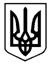 КОНТРАКТ
 добровольця територіальної оборониКомандир добровольчого формування ____________________________________________
                                                                                                  (власна назва територіальної громади)територіальної громади № _________________________________________________________________________________
                                                           (прізвище, м.’я та по-батькові командира)з одного боку (надалі - Командир),та громадянин України (або іноземець чи особа без громадянства, який перебуває в Україні на законних підставах впродовж останніх п’яти років)_____________________________________________________________________________
  (прізвище, ім’я та по-батькові_____________________________________________________________________________
                   число, місяць, рік народження, ідентифікаційний номер, місце проживання або місце реєстрації_____________________________________________________________________________
                                                           серія і номер паспорта, коли і ким виданий)з іншого боку (надалі - Доброволець),на добровільній основі, на час виконання державних та/або громадських обов’язків, перебуваючи під захистом Держави, маючи усі права, свободи, гарантії, закріплені Конституцією України, Кодексом законів про працю України, відповідно до Закону України «Про основи національного спротиву» від 27 січня 2022 року № 2024-IX (надалі - Закон № 2024-IX) та Положення про добровольчі формування територіальних громад, затверджене Постановою Кабінету Міністрів України від 29.12.2021 № 1449 (надалі - Положення), уклали цей Контракт добровольця територіальної оборони (надалі - Контракт) про наступне:1. Доброволець ознайомився із законами та іншими нормативно-правовими актами України щодо національного спротиву, добровольчих формувань територіальних громад (далі - ДФТГ), територіальної оборони і добровільно бере на себе зобов’язання:виконувати завдання територіальної оборони протягом строку дії Контракту, відповідно до вимог визначених Законом України «Про основи національного спротиву», Положенням та іншими нормативно-правовими актами України, що регулюють порядок діяльності добровольчих формувань територіальних громад, та цим Контрактом;додержуватися Конституції України та законів України та нормативно-правових актів при виконувати завдань та повноважень територіальної оборони, виконувати державні та/або громадські обов’язки в інтересах Українського народу;додержуватись та виконувати складену присягу добровольця територіальної оборони, викладену в Додатку до цього Контракту,дорожити честю і гідністю члена ДФТГ;вміло володіти та застосовувати особисту та/або надану Збройними Силами України зброю (мисливську, стрілецьку, інші види озброєння та боєприпаси до них у порядку, визначеному Кабінетом Міністрів України); додержуватися правил і заходів безпеки під час поводження зі зброєю; постійно підвищувати рівень професійних знань, вмінь та навичок;не розголошувати інформацію, що становить державну таємницю, інформацію про добровольчі формування, інформацію з обмеженим доступом та інформацію, яка стала відомою у зв’язку з виконанням обов’язків за цим Контрактом, Законом та Положенням.2. На Добровольців, зарахованих до складу добровольчих формувань територіальних громад, під час участі у підготовці та виконанні завдань територіальної оборони поширюється дія статутів Збройних Сил України.3. На Добровольця, який уклав цей Контракт, поширюються гарантії соціального і правового захисту, передбачені Законом України «Про соціальний і правовий захист військовослужбовців та членів їх сімей» та ст. 119 Кодексу законів про працю України.4. Держава, від імені якої виступає Командир, зобов’язується забезпечити належні умови для виконання Добровольцем, покладених на нього завдань:додержання його прав і свобод, прав членів його сім’ї, включаючи надання пільг, гарантій соціального і правового захисту, установлених Конституцією України, Кодексом законів про працю України, Законом України «Про основи національного спротиву», Законом України «Про соціальний і правовий захист військовослужбовців та членів їх сімей», Положенням та іншими нормативно-правовими актами, які визначають статус членів добровольчих формувань територіальної громади;підготовку до виконання завдань територіальної оборони;створення умов для систематичного вдосконалення теоретичних знань і практичних навичок;забезпечення матеріально-технічними засобами та фінансуванням діяльності добровольчих формувань за рахунок і в межах коштів Державного бюджету України, місцевих бюджетів, а також з інших джерел, не заборонених законодавством.5. Цей Контракт є строковим та укладається строком на три роки.6. Контракт може бути достроково припинено (розірвано) з ініціативи Командира або Добровольця в порядку та на підставах, визначених Положенням.7. Сторони зобов’язуються не пізніше ніж за три місяці до закінчення строку контракту повідомити одна одну про бажання або небажання укладати новий Контракт чи відмову в його укладенні.8. Контракт укладено у чотирьох примірниках, які мають однакову юридичну силу та зберігаються:у командира військової частини Сил територіальної оборони ЗСУ;у територіальному центрі комплектування та соціальної підтримки;у Командира;у Добровольця.9. При вирішенні питань, не передбачених цим Контрактом, сторони керуються вимогами законів та інших нормативно-правових актів.10. У разі порушення умов, визначених Контрактом, сторони несуть відповідальність згідно із законом.11. Умови Контракту можуть бути змінені або доповнені тільки за згодою сторін у письмовій формі.12. Підписи Сторін:13. Контракт набирає чинності з «___» ______________ 20__________________________________________________________________________________________________________________________________________________________________________________________________________________________________________
                   (найменування та номер ДФТГ, особистий підпис, прізвище та ініціали командира)«___» _______________ 20___ р.14. Підпис Добровольця про отримання примірника Контракту_____________________________________________________________________________
                                            (особистий підпис, прізвище та ініціали громадянина України)15. Строк Контракту продовжено до_____________________________________________________________________________
                                                                 (строк, до якого продовжено дію Контракту)____________________________________________________________________________________________________________________________________________________________________________________________________________________________________________________________________________________________________________________
                      (найменування та номер ДФТГ, особистий підпис, прізвище та ініціали командира)«___» _______________ 20___ р.16. Чинність Контракту припинено «___»_______________ 20___ р. у зв’язку з_____________________________________________________________________________
                                           (підстави припинення Контракту, дата виключення добровольця)____________________________________________________________________________________________________________________________________________________________________________________________________________________________________________________________________________________________________________________
                     (найменування та номер ДФТГ, особистий підпис, прізвище та ініціали командира)«___» _______________ 20___ р.Додаток 3Присяга добровольця територіальної оборониЛетичівської територіальної громадиДОБРОВОЛЬЧЕ ФОРМУВАННЯЛЕТИЧІВСЬКОЇ ТЕРИТОРІАЛЬНОЇ ГРОМАДИ31500, ХМЕЛЬНИЦЬКА ОБЛАСТЬ, ХМЕЛЬНИЦЬКИЙ РАЙОН, СМТ ЛЕТИЧІВКООРДИНАЦІЙНИЙ ЦЕНТ: 096 234881Присягадобровольця територіальної оборони:“Я,__________________________________________________________________________________________________________________________________, вступаючи до членства добровольчого формування Летичівської територіальної громади Хмельницької області, присягаю Українському народові обороняти Україну, захищати її суверенітет та територіальну цілісність, дбати про безпеку жителів моєї територіальної громади, сумлінно і чесно виконувати обов’язки добровольця територіальної оборони, неухильно додержуватися Конституції України та законів України. Присягаю ніколи не зрадити Український народ”.«___»_________202__року          ____________       _____________________Додаток 4Посвідчення добровольця територіальної оборониЗАТВЕРДЖЕНО
Наказ Міністерства оборони України
07 березня 2022 року № 84Зразок посвідчення
добровольця територіальної оборониЛицьовийбік - світло-зеленого кольору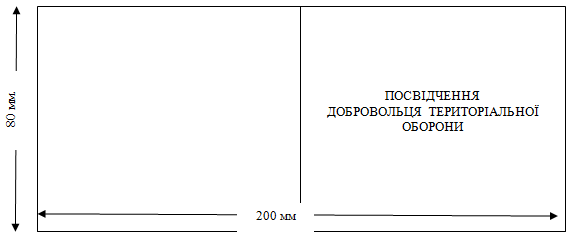 Внутрішній бік - білого кольору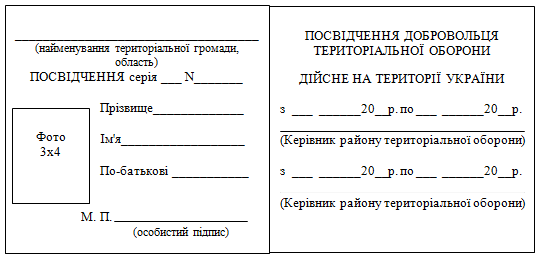 Додаток 5Зразок нарукавного знаку та нарукавної нашивки
добровольчого формування Летичівської територіальної громади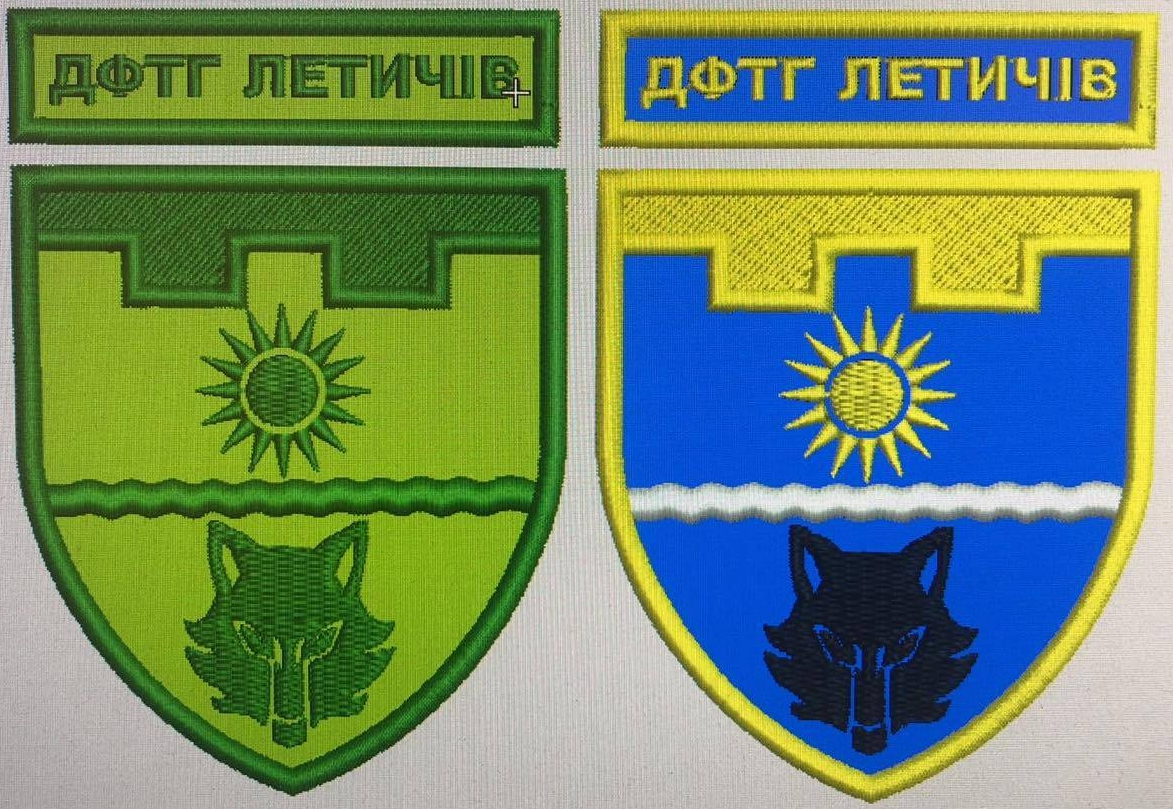 ОПИС нарукавної нашивкиДля польової форми одягуНарукавна нашивка виготовлена з плащової тканини світло-зеленого кольору у формі прямокутника розміром 20 х 70 мм з темно-зеленим обідком по краю та вишитим написом «ДФТГ ЛЕТИЧІВ» темно-зеленого кольору.Для парадної та повсякденної форми одягуНарукавна нашивка виготовлена з плащової тканини синього кольору у формі прямокутника розміром 20 х 70 мм з жовтим обідком по краю та вишитим написом «ДФТГ ЛЕТИЧІВ» жовтого кольору.ОПИСнарукавного знакуДля польової форми одягуНарукавний знак виготовлений з плащової тканини світло-зеленого кольору у формі щита розміром 80 х 70 мм з темно-зеленим вишитим обідком. В верхній частині темно-зеленими нитками вишиті три фортечні зубці на темному фоні, під ними сонце з 16 променями темно-зеленого кольору. Під ним зелена стрічка з стилізацією хвиль річки через весь щит. В нижній частині темно-зеленими нитками вишите зображення вовчої голови.Для парадної та повсякденної форми одягуНарукавний знак виготовлений з плащової тканини синього кольору у формі щита розміром 80 х 70 мм з жовтим вишитим обідком. В верхній частині жовтими нитками вишиті три фортечні зубці на жовтому фоні, під ними сонце з 16 променями жовтого кольору. Під ним сіра стрічка з стилізацією хвиль річки через весь щит. В нижній частині чорними нитками вишите зображення вовчої голови.Додаток 6Опис печатки
добровольчого формування Летичівської територіальної громади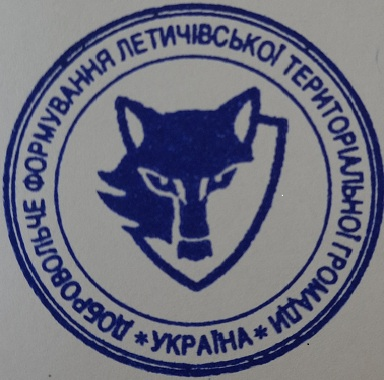 Печатка добровольчого формування Летичівської територіальної громади має форму правильного кола діаметром 40 мм., краї печатки обрамлено бортиком 2 мм. По зовнішньому колу печатки зліва направо центрованим способом розміщуються:На верхньому стику напис: «ДОБРОВОЛЬЧЕ ФОРМУВАННЯ ЛЕТИЧІВСЬКОЇ ТЕРИТОРІАЛЬНОЇ ГРОМАДИ».На  нижньому стику напис: «УКРАЇНА».В центрі печатки розміщується зображеннявовка на фоні щита.Печатка виготовляється з гуми та використовується штемпельна фарба синього кольору._______________________________________________
(особистий підпис, прізвище та ініціали Добровольця)_________________________________________
(підпис, прізвище та ініціали Командира)«___» _______________ 20___ р.«___» _______________ 20___ р.